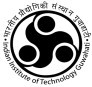 INDIAN INSTITUTE OF TECHNOLOGY GUWAHATI Guwahati – 781039, Assam Phone : 0361 – 2582064 Fax : 0361 - 2692771 NIT No:Tenders for the following works are invited through onlineInterested parties may visit the following link for the details- www.tenderwizard.com/IITGAny further clarification including corrigendum, amendments, time extension etc. for the above tender will be posted in the website only. NIT No:Tenders for the following works are invited through onlineInterested parties may visit the following link for the details- www.tenderwizard.com/IITGAny further clarification including corrigendum, amendments, time extension etc. for the above tender will be posted in the website only. 